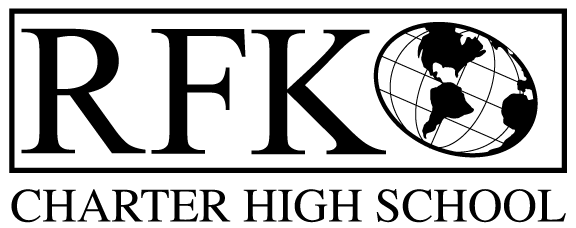 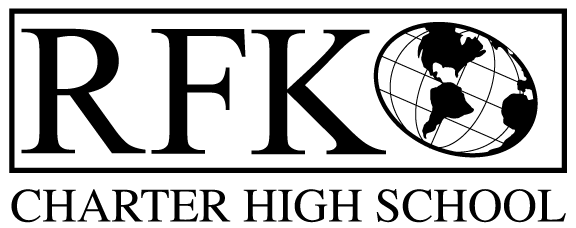 4300 Blake Rd. SWAlbuquerque, NM 87121PHONE: 505-243-1118     FAX: 505-242-7444Mission RFK Charter School prepares, motivates, and supports students to achieve their college and career goalsin partnership with their families and the community.Governance Council Meeting MinutesThursday, August 16, 2018, 5:30 PMGovernance Council Members present: Margie Lockwood, Sister Agnes Kaczmarek, Lidia Wendy Shanahan,Tina Garcia, Fernando OrtegaStaff- Robert Baade, Irene Sanchez, Cindy O’Niell, Linda SanchezMinutes by: Anne Tafoya Sister Agnes Kaczmarek motioned to approve the agenda and Fernando Ortega seconds. Unanimously approved Fernando Ortega motioned to approve July 19, 2018 meeting minutes and Wendy Shanahan seconds. After spelling and word correction was made - The motion passed unanimously.Announcements  ABQ Interfaith will be hosting a meeting on September 23 3:00- 5:00 at the RFK multi purpose room Both Gubernatorial candidates will be here Robert will send out a informative flyer School supplies donations are being accepted Public Comment N/ACredit acquisition report-A report was provided on 2018/2019 Senior’s percent of credits earned (name’s were removed to comply with confidentiality)Students credit tracking will be part of the Enchanced Progress Monitoring and will be part of AdvisoryFinance Committee Report- JulySAKmotioned to approve the financial report for July 2018. TGseconds the approval of the financial report. The motion passed unanimously RevenuesEverything is SEG and RFRMoney that was spend was reimbursed through GrantsAvailable Operating Funds $ 180,000 Balance Sheet matches Bank reconciliation $ 250,352.66The amount matches Cash Disbursement Approval- $339,209.60Flooring replacement- material and laborSantago Garcia- HS campus floors were cleanedSAK motioned to approve the cash disbursement and TO seconds. Cash disbursement report is unanimously approved.RFRWill be submitted for AugustBAR(S)- $140,000 was approved to be added to the agenda next meetingCash on hand –2.19 months of cash Student Enrollment 120 day- Student count 302Projected enrollment 347 studentsAudit FindingOnly 1 findingAudit Committee will need to meet October 12 in the afternoonIrene will send out the timeFraud projection through Wells Fargo will be $35 a month, it’s a service for added protection  Election of GC officersSecretary-Katy Duhigg Margie made a motion to nominate Katy Duhigg secretary of the GC. Sister Agnes Kaczmarek seconded. Unanimously approvedVice President – Ron Burton Margie Lockwood made a motion to nominate Ron Burton as Vice President of the GC. seconded. Unanimously approved President- Margie LockwoodSister Agnes Kaczmarek made the motion to nominate Margie Lockwood for President of GC. WS seconded. Unanimously approvedOpen Meetings Act Resolution Must published meetings Electronically posted on websitePosted on the MarqueeA yearly schedule of the meetings in posted in the ABQ journalMust post the agenda and meeting minutes 72 hours before the meetingWill only take action on items on the agendaSpecial meetings, closed meetings, and emergency’s can take placeMust decide that the calendar dates of the monthly meetingsThird Thursday 5:30-7:30 of each month will remain the standard meeting date and timeMargie will create a schedule and get meetings on the calendarsMay cancel a meeting if there will not be a quorum or it falls near a major Holiday. Review of RFK mission Statement Margie asked Robert why was this charter school was started?To help students who are not well served by traditional schoolsFeels the mission statement aligns with Charter The mission statement will remain the way it isDiscussion regarding use of Wells Fargo vs other local bank for RFK businessReview of the Pros and Cons of the servicesIs there a big monetary difference with the services?Can this create a community relationship?Possibilities of Rio Grande Credit Union, Nusenda Credit Union,Robert and Irene will conduct the initial research GC Self Evaluation ResultsAll members took the self evaluationsThe results were positive A few issues that need to be improved but overall everyone feels The Open Meetings Act is being followed Margie plans to continue with the Strategic Committee to create a planThe Self Evaluation form will be review by the Evaluation Committee to put in place any changes or improvements PED can do more RFK specific training if neededNew GC member consideration- Lidia MunizLidia introduced herself to the GC and gave a brief back ground on her education and career.Lidia Muniz works at CNM and is a good community connection.Margie Lockwood called for a notion to nominate Lidia Muniz on the GC Board. Sister Agnes Kaczmarek made the motion to nominate Lidia to the GC Board. Tina Garcia seconded. Unanimously approved  Executive Directors Report- Attachment provided Submitted a Grant through PBSWill bring women scientists to the school to take the studentsWill launch a rocketLearn different dancesFolklorica dance hosted by RFKPortable at the middle school is about to be setInstalling a basketball courtFully staffedVirtual Classroom Keith Sanchez will be the teacherDECA program has been added and will run snack barStudents will travel to competitionsRobert did a call out for donations of professional dress clothing for studentsCulinary program has been established and is going wellHired an Administrative Assistant to oversee evening school and support students during the dayWorking on outreach to bring in students to grow the current enrollment of 302 to 347Have been able to hire some students to work at RFKRobert will be attending a meeting with Jennifer Cornish about changing the grading systemNext meeting-  September 20, 2018 5:30 - Anne spoke with Margie about being absent for this meeting due to attending a Wedding. WGmoves to adjourn the meeting and SAKseconds. The motion passed unanimously. Meeting adjourned at 736pm on September 20, 2018Robert F Kennedy Charter SchoolGovernance Council Meeting 8/15/2018 